St. Aubin’s Boat Owners’ Association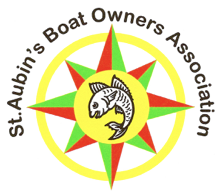 Membership Formsaboajersey@gmail.com				www.saboa.co.ukNameAddressAddressAddressAddressAddressPhone EmailAdditional member’s details(Joint membership only)NameAddressAddressAddressAddressAddressPhone EmailBoat nameType of vessel (e.g. sail/motor)J or JY number (if applicable)I give consent for SABOA to hold the data on this form for the purpose of maintaining my membership record.I give consent for SABOA to contact me, using the details provided by me, to communicate news, events and notices relevant to the activities of SABOA.A copy of our Data Protection Policy is available upon request and is also available on our website.I agree to the terms and conditions as laid out in the SABOA Constitution (available on request and on our website).I give consent for SABOA to hold the data on this form for the purpose of maintaining my membership record.I give consent for SABOA to contact me, using the details provided by me, to communicate news, events and notices relevant to the activities of SABOA.A copy of our Data Protection Policy is available upon request and is also available on our website.I agree to the terms and conditions as laid out in the SABOA Constitution (available on request and on our website).Member 1                           SignedDateAdditional member         SignedDate(Only if under 16 yrs)Name AND signature of parent or guardian     Membership Subscriptions: Single £10    Joint £15Membership Subscriptions: Single £10    Joint £15Please send your completed form, together with payment to:Miss M Harris, 2 Le Champ pres de L’Eglise, La Rue de la Sergente, St Brelade JE3 8SA.Please make cheques payable to: SABOABACS details: Natwest Bank - Account No: 26561328, Sort Code: 60-12-03.  Please leave your name as a reference.Thank you for joining SABOA.                                   Please send your completed form, together with payment to:Miss M Harris, 2 Le Champ pres de L’Eglise, La Rue de la Sergente, St Brelade JE3 8SA.Please make cheques payable to: SABOABACS details: Natwest Bank - Account No: 26561328, Sort Code: 60-12-03.  Please leave your name as a reference.Thank you for joining SABOA.                                   